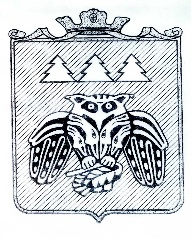 ПОСТАНОВЛЕНИЕадминистрации муниципального образованиямуниципального района «Сыктывдинский»«Сыктывдiн» муниципальнöйрайонынмуниципальнöйюкöнсаадминистрациялöнШУÖМот 25 октября   2019года                                                                                                 №10/1333       В целях организации работы по формированию бюджета муниципального района «Сыктывдинский», руководствуясь статьями 172, 173, 184.2  Бюджетного кодекса Российской Федерации, статьей 71 Закона Республики Коми «О бюджетной системе и бюджетном процессе в Республике Коми», администрация муниципального образования муниципального района «Сыктывдинский»  ПОСТАНОВЛЯЕТ:1. Одобрить основные направления бюджетной и налоговой политики муниципального образования муниципального района «Сыктывдинский» на 2020 год и плановый период 2021 и 2022 годов согласно приложению.2. Руководителям структурных подразделений администрации МО МР «Сыктывдинский» руководствоваться основными направлениями бюджетной и налоговой политики муниципального образования муниципального района «Сыктывдинский» на 2020 год и плановый период 2021 и 2022 годов при формировании проекта муниципального бюджета на 2020 год и плановый период 2021 и 2022 годов.3. Признать утратившим силу постановление  администрации МО МР «Сыктывдинский» от 17 октября 2018 года №10/925 «Об основных направлениях бюджетной и налоговой политики администрации муниципального образования муниципального района «Сыктывдинский» на 2019 год и плановый период 2020 и 2021 годов».Контроль за исполнением постановления возложить на заместителя руководителя администрации муниципального района (Н.В. Долингер).Настоящее постановление вступает в силу со дня его официального опубликования, за исключением пункта 3, который вступает в силу с 1 января 2020 года.Руководитель администрации муниципального района                                                                                     Л.Ю. ДоронинаПриложение к постановлению администрации МО МР «Сыктывдинский»от 25 октября 2019 года №10/1333       ОСНОВНЫЕ НАПРАВЛЕНИЯБЮДЖЕТНОЙ И НАЛОГОВОЙ ПОЛИТИКИ муниципального образования муниципального района «Сыктывдинский» на 2020 год и плановый период 2021 и 2022 годовОбщие положенияОсновные направления бюджетной и налоговой политики муниципального образования муниципального района «Сыктывдинский» (далее - основные направления)  на 2020 год и на плановый период 2021 и 2022 годов разработаны в соответствии со статьями 172 и 184.2 Бюджетного Кодекса Российской Федерации, статьей 71 Закона Республики Коми «О бюджетной системе и бюджетном процессе в Республике Коми», с учетом итогов реализации бюджетной и налоговой политики в период до 2019 года и в первом полугодии 2019 года.Приоритетные направления и основные задачи в бюджетно-налоговой сфере на 2020 год и на плановый период 2021 и 2022 годов определены с учетом положений: Послания Президента Российской Федерации Федеральному Собранию Российской Федерации от 20 февраля  2019 года, Указов Президента Российской Федерации от 7 мая 2018 года №204 ««О национальных целях и стратегических задачах развития Российской Федерации на период до 2024 года» (далее – Указ №204), Постановления Правительства Республики Коми от 3 октября 2019 года № 464 «Об утверждении основных направлений бюджетной и налоговой политики Республики Коми на 2020 год и на плановый период 2021 и 2022  годов»;  Программы оздоровления муниципальных финансов (оптимизации расходов) МО МР «Сыктывдинский» на период 2017-2024 года, утвержденной постановлением  администрации МО МР «Сыктывлинский» от 27 июня 2017 года № 6/1112.Целью основных направлений бюджетной и налоговой политики муниципального образования является определение условий, принимаемых для составления проекта бюджета МО МР «Сыктывдинский» на 2020 год и на плановый период 2021 и 2022годов (далее - проект бюджета на 2020 - 2022 годы, проект), подходов к его формированию, основных характеристик и прогнозируемых параметров бюджета МО МР «Сыктывдинский».В создавшихся условиях имеются опреленные трудности при формировании бюджета МО, что также негативным образом влияет на особенности формирования основных направлений бюджетной и налоговой политики МО МР «Сыктывдинский» на 2020 год и на плановый период 2021 и 2022 годов.Основные итоги бюджетной и налоговой политики района за 2018 год и 1 полугодие 2019 годаОсновным итогом 2018 года стало сохранение в районе достаточно устойчивой социально-экономической ситуации, несмотря на ухудшение ряда макроэкономических показателей в связи с влиянием негативных внешних факторов.Так в 2018 году в бюджет муниципального района «Сыктывдинский» поступило доходов на общую сумму 1 523 312 тыс. руб., доходная часть бюджета выполнена на 105,5%, при плане 1 443 489 тыс. руб. В 1 полугодии 2019 года в сравнении с аналогичным периодом прошлого года поступило доходов больше на  82 738 тыс. руб. или на 14,9%. Динамика доходов и расходов бюджета МО МР «Сыктывдинский» за 2014-2018 годы представлена в таблице 1.Таблица 1. Динамика доходной и расходной части бюджета МО,   (млн. рублей)Анализ динамики поступлений за 2018  год в сравнении с предыдущим годом в разрезе бюджетов и налоговых платежей представлен в таблице 2.Таблица 2. Динамика поступлений во все уровни бюджета за 2017-2018 годы (тыс. руб.).По налогоплательщикам, объекты налогообложения которых расположены на территории МО МР «Сыктывдинский», мобилизовано налогов, сборов, взносов в общей сумме 1 646 246 тыс. руб., что на на 197 316 тыс. руб. больше 2017 года, в том числе по уровням бюджетов - подробности в таблице 2, представленной выше.В 2018 году объем налоговых доходов, поступивших в консолидированный бюджет МО МР «Сыктывдинский», составил 38 960,4 тыс. руб. При этом их удельный вес в общем объеме налоговых и неналоговых доходов (421 493,6 тыс. руб.) консолидированного бюджета МО составил 91,1 %. По сравнению с предыдущим годом в 2018 году набюдался рост налоговых поступлений консолидированного бюджета на 13,7% или на 46 324,0 тыс. руб.При плане на 2019 год – 444 304 тыс. руб., в 1 полугодии 2019 года поступило налоговых доходов 221 504 тыс. руб., что на 50 584 тыс. руб. больше аналогичного периода прошлого года. Реализация мероприятий бюджетной и налоговой политики в 2018 году позволила увеличить следующие виды налоговых поступлений:единый сельскохозяйственный налог на 19 621,0 тыс. руб. или в 4,9 раза;налог на доходы физических лиц на 17 631,5 тыс. руб. или на 7,1 %;налоги, уплачиваемые при применении упрощенной системы налогообложения на 3 706,6 тыс. руб. или на 19,5 %;налоги на имущество физических лиц на 2 211,4 тыс. руб. или на 34,6%;доходы от уплаты акцизов на нефтепродукты на 1 924,2 тыс. руб. или на 10,8%;  земельный налог на 1 735,6 тыс. руб. или на 6,6%.Наиболее значимыми итогами работы администрации района, помимо увеличения  НДФЛ, имущественных налогов и ЕСХН в 2018 году, стали обеспечение сбалансированности бюджета МО МР «Сыктывдинский», отсутствие рисков неисполнения первоочередных расходных обязательств и муниципального долга. Кроме этого, по сравнению с предыдущим годом в 2018 году наблюдалось также снижение поступлений по таким видам налогов как:ЕНВД на 779,7 тыс. руб. или на 8,3 %; Налог, взимаемый в связи с применением патентной системы налогообложения на 12,2 тыс. руб., или на 1,4%.За качество управления финансами по результатам годового мониторинга среди городских округов и муниципальных районов Республики Коми Республики Коми за 2018 год муниципальному району присвоена II степень.По итогам уровня открытости бюджетных данных муниципальный район занял 2-е место среди муниципальных районов и 4-е место среди муниципальных образований Республики Коми.По оценке деятельности муниципалитета за 2018 год по увеличению базы доходов муниципальный район «Сыктывдинский» вошел в пятерку лидеров и получил грант 12 000,0 тыс. руб.Для решения задачи по улучшению бюджетной открытости в 2018 году реализованы мероприятия по следующим направлениям:1) проведение публичных слушаний по проекту решения Совета МО МР «Сыктывдинский» о  бюджете МО МР «Сыктывдинский» и по проекту  решения Совета МО МР «Сыктывдинский» об исполнении бюджета МО МР «Сыктывдинский» за отчетный финансовый год;2) формирование и публикация в информационно-телекоммуникационной сети «Интернет» информационных брошюр «Бюджет для граждан»;3) размещение актуальной информации о формировании и исполнении бюджета МО МР «Сыктывдинский» на официальном сайте администрации МО МР «Сыктывдинский» и управления финансов администрации МО МР «Сыктывдинский»  в информационно-телекоммуникационной сети «Интернет»;4) размещение годовых отчетов о ходе реализации и оценке эффективности муниципальных  программ МО МР «Сыктывдинский» на официальном сайте администрации МО МР «Сыктывдинский»  в информационно-телекоммуникационной сети «Интернет»;5) размещение утвержденных муниципальных программ и отчетов об их исполнении на официальном сайте администрации МО МР «Сыктывдинский».В целях совершенствования управления муниципальной  собственностью администрация муниципалитета, начиная с 2016 года, проводит сплошную инвентаризацию неучтенных объектов, находящихся на территории муниципального образования. В 2017-2018 годах завершен первый этап проведения сплошной инвентаризации неучтенных объектов.1 этап - заключался в выявлении неучтенного имущества и сборе информации по объектам; 2 этап – это непосредственно регистрация прав на объекты с целью вовлечения его в экономический оборот. Общее количество объектов неучтенного имущества по состоянию на 01.01.2019 года составляет 2138 единицы,из которых зарегистрировано 1542 объекта – это 67,3% от общего количества неучтенного имущества. В 2019 году работа по регистрации неучтенного имущества продолжена.  Из неучтенного имущества муниципального района и сельских поселений, часть его или 98 объектов относится к объектам коммунального хозяйства, 1278 неучтенных объектов физических и юридических лиц.С целью вовлечение  муниципального имущества в оборот для пополнения бюджета ежегодно пересматривается  и утверждается план приватизации муниципального имущества. Всего в план приватизации муниципального имущества на 2018 год вошли 3 объекта, 2 из них проданы на сумму 442,0 тыс. рублей, это металлолом и автомобиль УАЗ. Существенная доля в бюджете МО формируется за счет продажи и сдачи в аренду земельных участков. Администрацией района в 2018 году проведено 5 аукционов, на которых было выставлено 37 земельных участка (лотов):29 лотов по продаже права на заключение договоров аренды земельных участков, из них приобретено 15 земельных участков с общим годовым размером арендной платы – 936,9 тыс. рублей;8 лотов по продаже права собственности, из них приобретено 2 земельных участка на общую сумму – 94,7 тыс. рублей.Всего от аренды  земли в бюджет МО в 2018 году поступило 8,1 млн. рублей. Имеется задолженность по  аренде за земельные участки по ранее заключенным договорам. По состоянию на  1 января 2019 года задолженность по аренде за земельные участки уже составила 12,5 млн. рублей. Должникам (физическим и юридическим лицам) в 2018 году  направлено 40 претензионных писем на общую сумму 3,2 млн. рублей.  Работа по возврату задолженности продолжается и в 2019 году, предусмотрены меры по усилению контроля по оплате арендных платежей, активизирована претензионная деятельность.Большая роль в наполняемости бюджета принадлежит инвестиционной деятельности предприятий и организаций. По итогам деятельности предприятий в 2018 году увеличены инвестиции в основной капитал, они составили  1275,4 млн. рублей, что более чем в 2 раза больше уровня инвестиций 2017 года -  599,1 млн. рублей. Преобладающим источником финансирования инвестиций в основной капитал организаций (без субъектов малого предпринимательства и параметров неформальной деятельности) были собственные средства – 61,5% (в 2017 году показатель составил 79,9%) от общей суммы инвестиций. По сравнению с предыдущим годом размер привлеченных средств увеличился и составил 490,4 млн. рублей, доля бюджетных средств в общем объеме инвестиций в 2018 году составила 5,2% (в 2017 году – 10,28%).Повышение объема инвестиций в основной капитал обусловлено реализацией ряда  инвестиционных проектов, в основном на предприятиях отрасли «сельского хозяйства», что  создает  целевую картину инвестиционной активности, характеризующейся временным явлением. Для активизации инвестиционной деятельности и развития благоприятной бизнес-среды, устранения барьеров для реализации инвестиционных проектов на территории муниципалитета внедряются целевые модели упрощения процедур ведения бизнеса и повышения инвестиционной привлекательности по основным направлениям, определенным на уровне Российской Федерации, в том числе реализуются мероприятия, направленные на улучшение информационной открытости муниципалитетов, повышение качества предоставляемой информации, эффективности работы с инвесторами по принципу "одного окна", улучшению сервисов и функциональных возможностей в информационно-телекоммуникационной сети "Интернет", повышение эффективности обратной связи между инвесторами и руководством района.  Осуществляется актуализации информации вкладки «Инвестиционная деятельность», размещенной на официальном сайте администрации МО МР «Сыктывдинский» http://syktyvdin.ru/, в социальной сети  «Вконтакте» создана  и работает группа «Малый бизнес Сыктывдинского района» https://vk.com/club167393812.Расходная часть бюджета 2018 года к уточненному плану выполнена на 98,9% , что ниже 2017 года на 0,2% и составила  1520,4 тыс. рублей. В 2018 году сохранилась социальная направленность структуры расходов бюджета муниципального образования.Расходы на социальную сферу составили 1210 671,4тыс.руб. или 79,6% от общей суммы расходов бюджета.Обязательства перед работниками бюджетной сферы выполняются в полном объеме.В целях повышения результативности и эффективности использования средств бюджета МО в 2018 году и первом полугодии 2019 года продолжена работа по следующим направлениям:муниципальный бюджет разрабатывается и утверждается по программно-целевому принципу;ежегодно проводится оценка эффективности муниципальных программ МО МР «Сыктывдинский», предусматривающая комплексный подход к оценке программ с учетом качества их формирования и эффективности реализации;сводный годовой доклад о ходе реализации и оценке эффективности муниципальных программ МО МР «Сыктывдинский»  рассматривается  ежегодно на заседании Совета администрации МО МР «Сыктывдинский»; с 2018 года внедрена ежегодная качественная оценка системы целевых индикаторов и показателей муниципальных программ.Продолжена работа по совершенствованию применения механизмов планирования и исполнения бюджета на основе реализуемых муниципальных программ. Формирование по программам делает бюджет более понятным и структурированным по решаемым задачам. Удельный вес расходов бюджета МО МР «Сыктывдинский», предусмотренных в рамках реализации 7 муниципальных программ, в 2018 году составил 88,1%  от общего объема расходов, освоение составило99,2%  или 1340,0 млн. рублей.Муниципалитетом «Майские» Указы Президента по достижению целевых показателей по заработной плате работников социальной сферы исполнены на 99,9%. На данные цели из республиканского бюджета выделена субсидия на софинансирование расходных обязательств ОМСУ, связанных с повышением оплаты труда работникам учреждений культуры и педагогическим работникам учреждений дополнительного образования.В 2018 году продолжена работа, начатая  еще в  2017 году, по инициативному бюджетированию в рамках реализации проекта «Народный бюджет». Это 7 проектов (в сфере благоустройства, дорожной деятельности, занятости населения) с финансовым обеспечением из республиканского бюджета 2100,0 тыс. руб.  Общая сумма 2 350,4 тыс. руб.   с учетом софинансирования муниципальных образований и инициативных граждан.    Основной задачей бюджетной политики муниципального района 2018 года было сохранение сбалансированности и эффективности использования бюджетных средств. Принципа эффективности использования бюджетных средств придерживались главные распорядители. В рамках установленных бюджетных полномочий исходили из необходимости достижения заданных результатов с использованием наименьшего объема средств. Сбалансированность бюджета достигнута. Для этих целей в 2018 году осуществлен ряд мер:- оказана финансовая поддержка социально ориентированным некоммерческим организациям в рамках реализации программных мероприятий муниципальной программы  МО МР «Сыктывдинский» «Создание условий для развития социальной сферы МО МР «Сыктывдинский» на 2015-2020 годы» в сумме 540 тыс.руб., в том числе за счет субсидии из вышестоящих бюджетов бюджетной системы Российской Федерации в сумме 300 тыс.руб.;- установленные законодательством меры социальной поддержки населения реализованы своевременно и в полном объеме с одновременным повышением адресности социальной помощи;- осуществляется реализация основных положений Послания Президента Российской Федерации Федеральному Собранию Российской Федерации от 1 марта 2018года;- реализуется План мероприятий по достижению на территории МО МР «Сыктывдинский» целевых показателей, установленных в соответствии с Указами Президента Российской Федерации;- для обеспечения комплексности в работе по формированию благоприятного инвестиционного климата осуществляется работа по внедрению основных позиций инвестиционного Стандарта деятельности органов исполнительной власти по созданию благоприятного инвестиционного климата на муниципальном уровне;- оказана финансовая, имущественная и кадровая  поддержка субъектам малого и среднего предпринимательства и организациям, образующим инфраструктуру поддержки субъектов малого и среднего предпринимательства на сумму 1150,2 тыс.руб., в том числе за счет привлеченных внебюджетные средства АО «Монди СЛПК» в сумме 778,2 тыс. руб.;В 2018 году продолжена работа в рамках Программы оздоровления муниципальных финансов (оптимизации расходов), принятая в муниципалитете в июне 2017 года на период 2017-2024 годов. Указанная программа направлена на удержание роста расходов муниципалитета с поэтапным сокращением дефицита и выходом на бездефицитный бюджет, при безусловной реализации приоритетов и целей социально- экономического развития муниципального образования муниципального района «Сыктывдинский». Бюджетный эффект от проведенных мероприятий составил 26324,4 тыс.руб., что больше 2017 года в 16 раз. Данные средства перераспределены и направлены на бюджетные обязательства, возникающие в ходе исполнения бюджета (исполнительные листы, штрафы, исполнительские сборы). Вместе с тем в бюджетной сфере сохраняются следующие проблемы:- сохранение значительного превышения доли налоговых доходов, собираемых на территории муниципалитета и перечисляемых в федеральный и республиканский бюджеты, над долей средств, перечисляемых в местный бюджет;- неэффективное использование муниципального имущества и неэффективное управление им приводит к недополучению доходов местного бюджета, так по состоянию на 1 января 2019 года задолженность по доходам от сдачи в аренду муниципального имущества составляла 21 277,9 тыс. руб., что меньше на 7 124,7 тыс. руб. к предыдущему году и  27 082,3 тыс. руб. на 1 июля 2019 года;- неучтенные виды расходов на административные штрафы и исполнительские сборы, например: по реализации государственных полномочий по  договорам найма специализированных жилых помещений детей-сирот и детей, оставшимся без попечения родителей, лиц из числа детей-сирот и детей, оставших без попечения родителей.В целях реализации мер, направленных на оптимизацию расходов бюджета с 1 января 2019 года осуществлен переход на полное кассовое обслуживание исполнения местного бюджета в Управление Федерального казначейства по Республике Коми.3.  Основные направления бюджетной и налоговой политикиМО МР «Сыктывдинский» на 2020 год и на плановый период 2021 и 2022 годовБюджетная и налоговая политика в предстоящий трехлетний период будет направлена на сохранение, укрепление устойчивости и сбалансированности бюджетной системы, в том числе за счет:1) сохранения устойчивости бюджетной системы МО МР «Сыктывдинский» и обеспечение сбалансированности местных бюджетов;2) обеспечения роста налоговых и неналоговых доходов бюджета МО МР «Сыктывдинский»;3) сдерживания роста расходов бюджета МО МР «Сыктывдинский»;4) сокращения долговой нагрузки и обеспечения ликвидности бюджета МО МР «Сыктывдинский».В целях повышения эффективности управления доходами бюджета МО МР «Сыктывдинский» необходимо обеспечить следующее.В 2020 году и плановом периоде продолжить работу, направленную на повышение уровня собираемости налоговых и неналоговых доходов и улучшения качества их администрирования.В целях урегулирования задолженности, невозможной к взысканию главными администраторами, обеспечить проведение работы по списанию безнадежной к взысканию задолженности, в отношении которой принят весь комплекс мер принудительного взыскания.Проведение усиленной работы по взаимодействию со службой судебных приставов в целях взыскания задолженности по неналоговым доходам.В целях увеличения собираемости налогов на муниципальном уровне продолжить осуществление работы межведомственной комиссии по укреплению налоговой дисциплины и легализации налоговой базы, включая легализацию «теневой» заработной платы.Содействовать развитию малого и среднего предпринимательства в МО МР «Сыктывдинский» и повышению предпринимательской активности.Проводить работу по увеличению доходов от распоряжения муниципальным имуществом МО МР «Сыктывдинский», в том числе:повышение эффективности использования муниципальной собственности МО МР «Сыктывдинский» за счет эффективного управления муниципальным имуществом МО МР «Сыктывдинский»;проведение анализа использования муниципального имущества МО МР «Сыктывдинский», переданного в оперативное управление и хозяйственное ведение, с целью изъятия в установленном порядке излишнего, неиспользуемого или используемого не по назначению муниципального имущества МО МР «Сыктывдинский», вовлечения в оборот временно неиспользуемого муниципального имущества МО МР «Сыктывдинский»;обеспечение контроля над использованием и сохранностью муниципального имущества МО МР «Сыктывдинский»;оптимизация количества муниципальных унитарных предприятий МО МР «Сыктывдинский».Для обеспечения роста налоговых и неналоговых доходов необходимо повышение качества администрирования доходов, увеличение контрольных функций главными администраторами доходов бюджета, повышения уровня ответственности за выполнение утвержденных бюджетных назначений по доходам бюджета МО МР «Сыктывдинский», повышение эффективности взаимодействия администрации МО МР «Сыктывдинский» с вышестоящими органами власти. Эффективную бюджетную политику необходимо осуществлять путем реализации следующих мероприятий:выполнение Указа Президента Российской Федерации №204;реализации майский указов Президента Российской Федерации 2012 года по обеспечению необходимого уровня оплаты труда отдельных категорий работников бюджетной сферы;3) дальнейшего проведения структурных реформ в социальной сфере посредством реализации утвержденных Правительством Республики Коми планов мероприятий («дорожных карт»), направленных на повышение эффективности и качества услуг в отраслях социальной сферы и оптимизацию бюджетных расходов, а также обеспечение индексации заработной платы работников бюджетного сектора экономики, на которых не распространяются указы Президента Российской Федерации;4) оптимизации бюджетной сети, включающей ликвидацию неэффективных муниципальных учреждений, их преобразование в иные организационно-правовые формы (в том числе учреждения, деятельность которых не соответствует полномочиям МО МР «Сыктывдинский», и не соответствует сфере деятельности органа, осуществляющего функции и полномочия его учредителя), объединение  муниципальных учреждений;  развитие приносящий доход деятельности бюджетных и автономных учреждений, расширение перечня платных услуг; 5) отмене расходных обязательств МО МР «Сыктывдинский», не связанных с решением вопросов, отнесенных Конституцией Российской Федерации, федеральными и республиканскими законами к полномочиям органов местного самоуправления, недопущение установления указанных расходных обязательств;6) оптимизации расходов на содержание органов местного самоуправления муниципальных образований, в том числе  путем:сокращения предельной штатной численности муниципальных служащих, иных работников органов местного самоуправления МО МР «Сыктывдинский»; соблюдение органами местного самоуправления рекомендаций по определению численности работников; оптимизации количества юридических лиц; перевод в подведомственные органам местного самоуправления муниципальные учреждения МО МР «Сыктывдинский» или в число обеспечивающих специалистов работников, осуществляющих обеспечивающие функции;исключения дублирования существующих функций органов местного самоуправления;контроля за соблюдением нормативов формирования расходов на оплату труда депутатов, выборных должностных лиц местного самоуправления, осуществляющих свои полномочия на постоянной штатной основе, и муниципальных служащих; организации работы по преобразованию муниципальных образований путем их объединения.7) оптимизации мер социальной поддержки; оказание мер на основе принципа  адресности и нуждаемости;8) совершенствования системы закупок товаров, работ, услуг для обеспечения муниципальных нужд МО МР «Сыктывдинский», в том числе посредством:планирования обеспечения муниципальных нужд на основании принципа неразрывной связи с бюджетным процессом;централизации полномочий на определение поставщиков (подрядчиков, исполнителей) для заказчиков муниципального района «Сыктывдинский» в отношении всех закупок, осуществляемых конкурентным способами, в целях эффективного использования бюджетных средств;повышения открытости и прозрачности закупок путем поэтапного внедрения практики определения поставщиков (подрядчиков, исполнителей) на основе принципов «электронного магазина», в том числе с предварительным размещением участниками закупок заявок-оферт и возможности оперативного выбора между ними предложения с минимальными ценами;расширения практики проведения совместных процедур определения поставщиков в целях консолидации закупок одной и той же продукции;9) обеспечения своевременности реализации процедурных вопросов, связанных с заключением соглашений, контрактов, договоров для реализации муниципальных нужд;10) осуществления контроля за исполнением муниципальных контрактов,  проведения претензионной работы с исполнителями по муниципальным контрактам и договорам;11) развития системы аудита и мониторинга эффективности муниципальных программ МО МР «Сыктывдинский», включающей оценку качества формирования каждой муниципальной программы и оценку эффективности ее реализации;12) формирования бюджета МО МР «Сыктывдинский» с использованием программно-целевого метода на основе муниципальных программ;13) планирования бюджетных ассигнований на оказание муниципальных услуг в рамках муниципальных программ, на основе показателей муниципального задания и нормативных затрат, результатов мониторинга потребности в муниципальных услугах;14) создания условий для развития конкуренции в сфере оказания муниципальных услуг, в том числе привлечение частных организаций к оказанию общественно полезных услуг путем размещения на конкурсной основе заказов на оказание таких услуг.В целях высвобождения бюджетных средств и направления их на финансирование других приоритетных направлений социально-экономического развития республики  необходимо в пределах имеющихся возможностей бюджета МО МР «Сыктывдинский» обеспечить привлечение субсидий из вышестоящих бюджетов на софинансирование бюджетных расходов, активное участие МО МР «Сыктывдинский» в федеральных и республиканских программах и получение поддержки из вышестоящих бюджетов.При привлечении субсидий приоритетными являются субсидии с наиболее высокой долей софинансирования за счет средств вышестоящих бюджетов.Для повышения открытости и прозрачности бюджетного процесса в МО МР «Сыктывдинский» и деятельности органов местного самоуправления потребуется реализация ряда мероприятий:- обеспечение широкого вовлечения граждан в процедуры обсуждения и принятия конкретных бюджетных решений, общественного контроля их эффективности и результативности посредством реализации проекта «Народный бюджет», в том числе «Народный бюджет в школе», мероприятий по повышению бюджетной и финансовой грамотности населения, открытого размещения в информационно-телекоммуникационной сети «Интернет» информации, связанной с реализацией бюджетного процесса;- продолжение практики размещения годовых отчетов о реализации и оценке эффективности муниципальных программ МО МР «Сыктывдинский» на официальных сайтах в информационно-телекоммуникационной сети «Интернет», а также заслушивания их на общественных советах МО МР «Сыктывдинский»;- формирование и публикация в информационно-телекоммуникационной сети «Интернет» информационных брошюр «Бюджет для граждан»;- общественное обсуждение проектов муниципальных правовых актов, затрагивающих права и интересы жителей МО МР «Сыктывдинский», субъектов предпринимательской деятельности;Для повышения ликвидности бюджета МО МР «Сыктывдинский» необходимо:- формирование сбалансированного бюджета МО МР «Сыктывдинский» на 2020 год с минимальным дефицитом, а на плановый период 2021 и 2022 годов – без дефицита;- планирование бюджетных расходов при соблюдении ограничения роста расходов бюджета МО МР «Сыктывдинский», не обеспеченных надежными источниками доходов в долгосрочном периоде, с учетом безусловного исполнения расходных обязательств МО МР «Сыктывдинский» и задач, поставленных в указах и поручениях Президента Российской Федерации от 7 мая 2012 года.Достижение значений показателей долговой устойчивости, не превышающих предельно допустимые федеральным законодательством значения, обеспечение соответствия объема муниципального долга МО МР «Сыктывдинский» и его структуры финансовым возможностям будет достигаться за счет:- ограничения объема предоставления муниципальных гарантий; - отбора доступных на финансовом рынке ресурсов с приемлемыми для бюджета МО МР «Сыктывдинский» условиями по срочности и стоимости;- направления доходов, фактически полученных при исполнении бюджета МО МР «Сыктывдинский» сверх утверждённого решением о бюджете общего объёма доходов (за исключением доходов, являющихся источниками формирования муниципального Дорожного фонда и доходов от межбюджетных трансфертов из вышестоящих бюджетов) на погашение муниципального долга МО МР «Сыктывдинский».Об  основных направлениях бюджетной и налоговой политики муниципального образования муниципального района «Сыктывдинский» на 2020 год и плановый период 2021 и 2022 годовБюджет МО201420152016201720181 п/г 2019Доходы1174,51004,9995,61085,11523,3666,7Расходы1093,81121,41022,11100,31520,4676,6№ п/пПоказатель2017 год2017 год2018 год2018 годОтклонениеОтклонение№ п/пПоказательПоступило, тыс. руб.Удельный весПоступило, тыс. руб.Удельный вес, %тыс. руб.%1234567Поступило всего1 448 9301001 646 246100197 31613,6в том числе:1.в фед. Бюджет143 4409,8168 29610,224 85617,32.в респ.  Бюджет244 63416,9290 14917,645 51518,63.Во внебюджет-ные фонды693 41347,9766 30746,572 89410,5итого ФБ+РБ+ВБФ1 081 48774,61 224 75274,4143 26513,24.в местн. Бюджет367 44325,4421 49425,654 05112,1